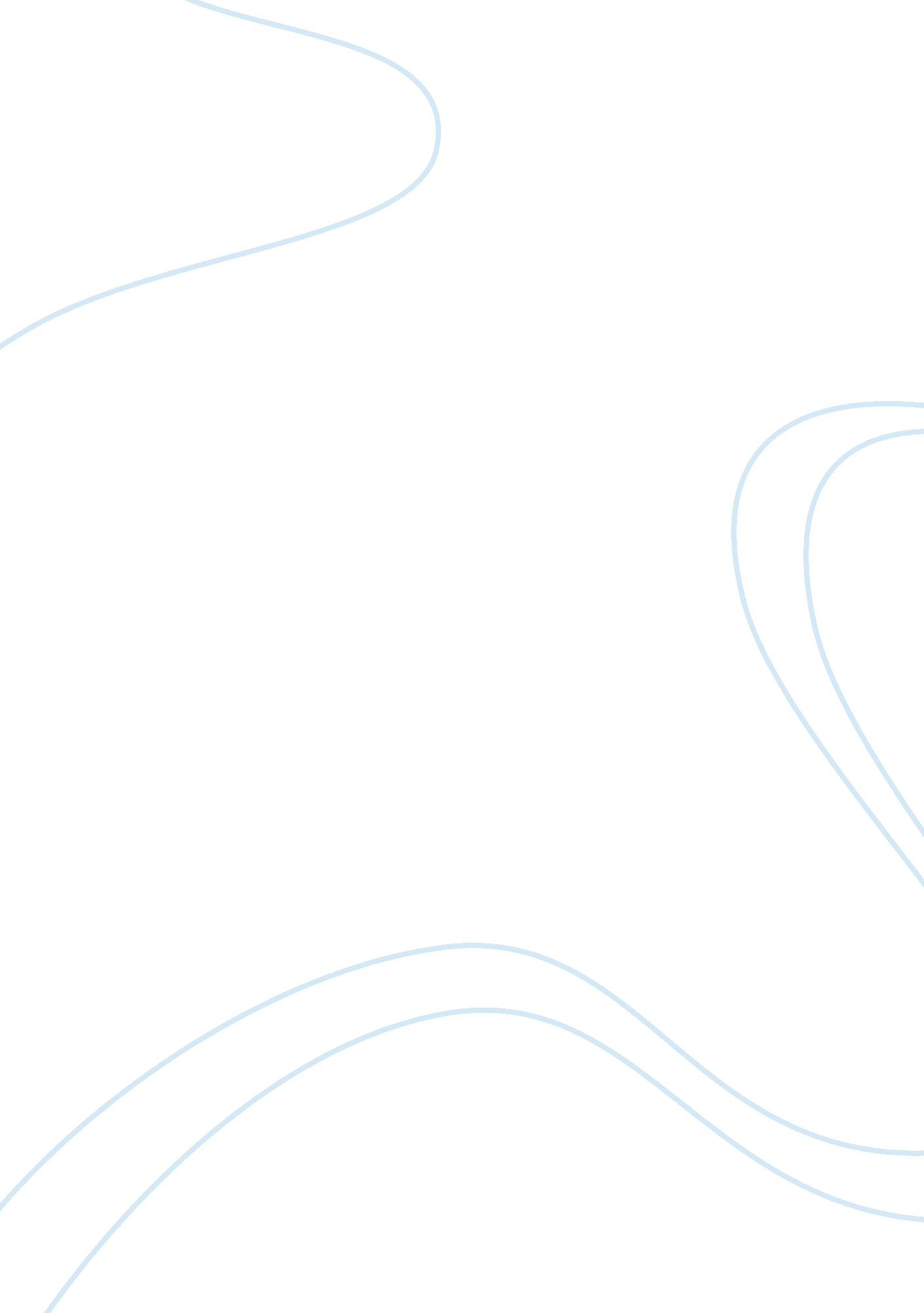 Planning next step journal activityPsychology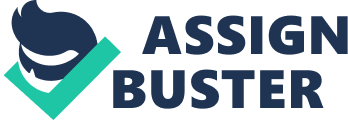 Planning next step/Journal Activity Journal Entry Step Making transition from college to a graduate school is never an easy thing to do. One has to take a lot of decisions while choosing a field. I would, first of all, ask myself which field in psychology I want to go forward in. I would visit several gradation schools to become familiar with which school offers which programs, and also which schools’ learning environment is most suitable for me. I would conduct a number of informational job interviews to obtain employment in youth counseling, school counseling, relationship counseling, and child and family counseling. This will help me become familiar with my inner strengths and capabilities regarding specific field in psychology. My next step would be to attend seminars in psychology to get better acquainted with what field I want to excel in. I would also attend seminars that different graduate schools conduct for their marketing. This would help me compare different schools and choose the best. Another thing I would do is internet research. Nowadays, every graduate school has its own website, which provides all important information about the school, programs that it offers, scheme of study, curriculum structure, staff, and information about ranking among other competitor schools. Reviews are also present on the web, which help one evaluate the schools and its study environment. I would also meet some professionals in my field of choice, and would ask them to suggest me about which school would be best for me. I would write down all information on a notepad so that I may be able to compare all schools in detail. 
Step 2 
It was quite a tough task laying down all the plans and process regarding the steps I would be taking while making the transition from college to a graduate school. When I discussed my plans with my fellow learners, they appreciated my efforts and praised the interest I was showing in my academics. They suggested a number of strategies that I should use in order to accomplish the plans. They told me about some very good graduate schools. Some of them let me know which graduate schools hold seminars and about the venues as well. They also told me about the web links of many graduate schools so that I may be able to visit the websites and collect all required information. All of these pieces of advice seemed to be very important and worth following. I will try to incorporate all of this advice into my current plans so that I may be able to reach the best graduate school in the end. I advise all my fellow learners to seriously seek help and suggestions from professionals and other elders of their families to make such a decision that is favorable for them from all angles. I know that making such decisions is not easy, and one cannot make these decisions alone without the help of others. Just as I plan to seek help from all useful resources, I also plan to offer all kinds of help to my fellow learners who are serious about their future and career. 